The Medicinal Products for Human Use (Control of Quality, Supply and Prices) LawThe Medicinal Products for Human Use (Good Clinical Practice) RegulationsΟ περί Φαρμάκων Ανθρώπινης Χρήσης (Έλεγχος Ποιότητας, Προμήθειας και Τιμών) ΝόμοςΟι περί Φαρμάκων Ανθρώπινης Χρήσης (Ορθή Κλινική Πρακτική) ΚανονισμοίThis declaration is addressed to (tick the appropriate box):For official use:To be filled in by the applicant:The questions in this form for the request for authorisation from the Competent Authority are also relevant for the opinion from an Ethics Committee (it represents module 1 of the form for applying to an ethics committee) and can be used as part of that application. Please indicate the relevant purpose in a box below.TRIAL IDENTIFICATIONIDENTIFICATION OF THE SPONSOR RESPONSIBLE FOR THE REQUESTAPPLICANT IDENTIFICATION, (please tick the appropriate box)D.INFORMATION ON EACH IMP.Information on each ‘bulk product’ before trial-specific operations (blinding, trial specific packaging and labelling) should be provided in this section for each investigational medicinal product (IMP) being tested including each comparator and each placebo, if applicable .For placebo go directly to D8. If the trial is performed with several products use extra pages and give each product a sequential number in D1.1 If the product is a combination product information should be given for each active substance. Has the IMP been designated in this indication as an orphan drug in	the Community?									yes    no If yes, give the orphan drug designation number:	(   )Has the IMP been the subject of scientific advice related to this clinical trial?		yes    no If yes to D.2.6 please indicate source of advice and provide a copy in the CTA request:CHMP?			  							yes    no National Competent Authority?			  				yes    no GENERAL INFORMATION ON THE TRIAL This section should be used to provide information about the aims, scope and design of the trial. When the protocol includes a sub-study in the MS concerned section E.2.3 should be completed providing information about the sub-study. To identify it check the sub-study box in the ‘Objective of the trial’ question belowPOPULATION OF TRIAL SUBJECTSCOMPETENT AUTHORITY / ETHICS COMMITTEE IN THE  CONCERNED BY THIS REQUESTSIGNATURE OF THE APPLICANT IN THE 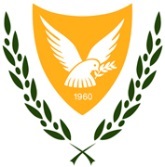 ΦΑΡΜΑΚΕΥΤΙΚΕΣ ΥΠΗΡΕΣΙΕΣΥΠΟΥΡΓΕΙΟ ΥΓΕΙΑΣΚΥΠΡΙΑΚΗ ΔΗΜΟΚΡΑΤΙΑPHARMACEUTICAL SERVICESREPUBLIC OF CYPRUSMINISTRY OF HEALTHREQUEST FOR AUTHORISATION OF A CLINICAL TRIAL ON A MEDICINAL PRODUCT FOR HUMAN USE FROM THE DRUGS COUNCILΑΙΤΗΣΗ ΓΙΑ ΕΚΔΟΣΗ ΑΔΕΙΑΣ ΓΙΑ ΔΙΕΞΑΓΩΓΗ ΚΛΙΝΙΚΗΣ ΜΕΛΕΤΗΣ ΑΠΟ ΤΟ ΣΥΜΒΟΥΛΙΟ ΦΑΡΜΑΚΩΝ 	Registrar of the Drugs Council Pharmaceutical ServicesMinistry of HealthLefkosia 1475, CYPRUSTel.: +357 22 608 635         +357 22 608 603Fax: +357 22 608 649Date of receiving the request:Date of request for information to make it valid:Date of request for additional information:Grounds for non acceptance/ negative opinion:		Give date:Date of valid application:Date of start of procedure:Date of receipt of additional / amended information:Authorisation/ positive opinion: Give date: Competent authority registration number: Competent authority registration number: Withdrawal of application 	Give date:	 in which the submission is being made: 	EudraCT number	Full title of the trial:	Title of the trial for lay people, in easily understood, i.e. non-technical, language: 	Name or abbreviated title of the trial where available:	Sponsor’s protocol code number, version, and date:      Additional international study identifiers (e.g. WHO, ISRCTN , US NCT Number) if available      Is this a resubmission?   									yes    no    	If yes, indicate the resubmission letter             Is the trial part of a Paediatric Investigation Plan?                                             		yes    no          EMEA Decision number of Paediatric Investigation Plan	SPONSOR  Name of organisation:Name of the person to contact:	Given name	Middle name	Family nameAddress:	Street address	Town/city	Post code	CountryTelephone number:Fax number:E-mail:	LEGAL REPRESENTATIVE OF THE SPONSOR IN THE COMMUNITY FOR THE PURPOSE OF 	THIS TRIAL (if different from the sponsor)Name of organisation: Name of the person to contact: 	Given name	Middle name	Family nameAddress:	Street address	Town/city	Post code	CountryTelephone number:Fax number:E-mail:	STATUS OF THE SPONSOR: Commercial   												Non commercial 												Source(s) of Monetary or Material Support for the clinical trial: (repeat as necessary)Name of organisation:Country:	Contact point designated by the sponsor for further information on the trialName of organisation:Functional name of contact point (e.g. “Clinical Trial Information Desk”):Address:	Street address	Town/city	Post code	CountryTelephone number: Fax number:E-mail: (use a functional e-mail address rather than a personal one)REQUEST FOR THE COMPETENT AUTHORITY							Sponsor 												Legal representative of the sponsor									Person or organisation authorised by the sponsor to make the application					Complete the details of the applicant below even if they are provided elsewhere on the form:Name of Organisation:Name of contact person:Given nameMiddle nameFamily nameAddress:Street addressTown/cityPost codeCountryTelephone number:Fax number:E-mail:Request to receive a copy of CTA data as XML:							Do you want a copy of the CTA form data saved on EudraCT as an XML file?		 yes   noIf yes provide the e-mail address(es) to which it should be sent (up to 5 addresses):Do you want to receive this via password protected link(s)? 				 yes   noIf you answer no to question C.1.5.1.2 the .xml file will be transmitted by less secure e-mail link(s)	IMP IDENTIFICATIONIndicate which of the following is described below, then repeat as necessary for each of the numbered IMPs to be used in the trial (assign numbers from 1-n):This refers to the IMP number:			(..)IMP being tested				IMP used as a comparator 				STATUS OF THE IMP.        Has this IMP to be used in the trial a marketing authorisation?:			yes    no If the IMP has a marketing authorisation in the  concerned by this application but the trade name and marketing authorisation holder are not fixed in the protocol, go to section D.2.2       If yes to D.2.1, specify for the product to be used in the trial:Trade name:EV Product Code (where applicable)Name of the Marketing Authorisation holder:Marketing Authorisation number (if Marketing Authorisation granted by an ):Is the IMP modified in relation to its Marketing Authorisation?															yes    no If yes, please specify:     The country that granted the Marketing Authorisation  (………)Is this the  concerned with this application?				yes    no        Situations where an IMP to be used in the CT has a Marketing Authorisation in the   concerned, but the protocol allows that any brand of the IMP with a Marketing Authorisation in that  be administered to the trial subjects and it is not possible to clearly identify the IMP(s) in advance of the trial startIn the protocol, is treatment defined only by active substance? 				yes    no If yes, give active substance in D.3.8 or D.3.9 In the protocol, do treatment regimens allow different combinations of marketed products used according to local clinical practice at some or all investigator sites in the MS? 			yes    no If yes, give active substance in D.3.8 or D.3.9 The products to be administered as IMPs are defined as belonging to an ATC group6	yes    no  If yes, give the ATC group of the applicable authorised codes in the ATC code field (level 3 or the level that can be defined) in D.3.3 Other:											yes    no If yes, please specify:IMPD submitted: Full IMPD				yes    no  Simplified IMPD 									yes    no  Summary of product characteristics (SmPC) only					yes    no Has the use of the IMP been previously authorised in a clinical trial conducted by the sponsor in the Community?										yes    no  If yes specify which Member States:	DESCRIPTION OF THE IMP	DESCRIPTION OF THE IMPProduct name where applicable:Product code where applicable:ATC code, if officially registered:Pharmaceutical form (use standard terms):Is this a specific paediatric formulation?							yes    no Maximum duration of treatment of a subject according to the protocol:Dose allowed:First dose for first-in-human clinical trial (specify; per day or total dose; units and route of administration):Maximum dose allowed (specify; per day or total dose; units and route of administration):Route of administration (use standard terms):Name of  each active substance (INN or proposed  if available): Other available name for each active substance ( provide all available) :CAS numberCurrent sponsor codeOther descriptive nameEV Substance code Full Molecular formulaChemical/biological description of the Active Substance Strength (specify all strengths to be used):Concentration unit:Concentration type (“exact number”, “range", "more than” or “up to”):Concentration (number).Product name where applicable:Product code where applicable:ATC code, if officially registered:Pharmaceutical form (use standard terms):Is this a specific paediatric formulation?							yes    no Maximum duration of treatment of a subject according to the protocol:Dose allowed:First dose for first-in-human clinical trial (specify; per day or total dose; units and route of administration):Maximum dose allowed (specify; per day or total dose; units and route of administration):Route of administration (use standard terms):Name of  each active substance (INN or proposed  if available): Other available name for each active substance ( provide all available) :CAS numberCurrent sponsor codeOther descriptive nameEV Substance code Full Molecular formulaChemical/biological description of the Active Substance Strength (specify all strengths to be used):Concentration unit:Concentration type (“exact number”, “range", "more than” or “up to”):Concentration (number).Type of IMPDoes the IMP contain an active substance:Of chemical origin?								yes    no Of biological / biotechnological origin (other than Advanced Therapy IMP (ATIMP)?												yes    no Is this a:Advanced Therapy IMP (ATIMP)?					          	yes    no       Somatic cell therapy medicinal product?				         	yes    no       Gene therapy medicinal product?						yes    no       Tissue Engineered Product?							yes    no        Combination ATIMP (i.e. one involving a medical device)?                            	yes    no        Has the Committee on Advanced Therapies issued a classification for this product? 												yes    no        If yes please provide that classification and its reference number:Combination product that includes a device , but does not involve an Advanced Therapy?     yes    no Radiopharmaceutical medicinal product?					yes    no Immunological medicinal product (such as vaccine, allergen, immune serum)?	yes    no Plasma derived medicinal product?						yes    no Extractive medicinal product?						       	yes    no Recombinant medicinal product?                                                                              yes    no Medicinal product containing genetically modified organisms?			yes    no        Has the authorisation for contained use or release been granted? 	     		yes    no 	Is it pending?									yes    no Herbal medicinal product? 							yes    no Homeopathic medicinal product?						yes    no       Another type of medicinal product?						yes    no 	If yes, specify:	Mode of action (free text)              Is it an IMP to be used in a first-in-human clinical trial?				yes    no 	 If yes, are there risk factors identified, according to the guidance FIH? 		yes    no 	SOMATIC CELL THERAPY INVESTIGATIONAL MEDICINAL PRODUCT (NO GENETIC 	MODIFICATION)Origin of cellsAutologous										yes    no Allogeneic										yes    no Xenogeneic   										yes    no If yes, specify species of origin:Type of cellsStem cells										yes    no Differentiated cells 									yes    no If yes, specify the type (e.g. keratinocytes, fibroblasts, chondrocytes,…):Others:											yes    no If others, specify:	GENE THERAPY INVESTIGATIONAL MEDICINAL PRODUCTSGene(s) of interest:In vivo gene therapy: 									yes    no Ex vivo gene therapy:									yes    no Type of gene transfer product Nucleic acid (e.g. plasmid):								yes    no 	      If yes, specify if:Naked: 										yes    no Complexed										yes    no        Viral vector:									yes    no If yes, specify the type: adenovirus, retrovirus, AAV, …:Others:											yes    no If others, specify:Genetically modified somatic cells: 							yes    no If yes, specify - origin of the cells:Autologous:										yes    no Allogeneic:										yes    no Xenogeneic:										yes    no If yes, specify species of origin:Specify type of cells (hematopoietic stem cells…):					   	TISSUE ENGINEERED PRODUCTThe indication which determines that this is a Tissue Engineered Product as opposed to a Cell Therapy product is given in section E.1.1.Origin of cellsAutologous										yes    no Allogeneic										yes    no Xenogeneic										yes    no If yes, specify species of origin:Type of cellsStem cells										yes    no Differentiated cells 									yes    no If yes, specify the type (e.g. keratinocytes, fibroblasts, chondrocytes,…):Others:											yes    no If others, specify:PRODUCTS CONTAINING DEVICES (I.E. MEDICAL DEVICES, SCAFFOLDS ETC.)	TISSUE ENGINEERED PRODUCTGive a brief description of the device:What is the name of the device?Is the device implantable?						  		yes    no Does this product contain:A medical device?									yes    no  Does this medical device have a CE mark? 					yes    no The notified body is:Bio-materials?										yes    no Scaffolds?										yes    no Matrices?										yes    no Other?  				   					             		yes    no   If other, specify:	INFORMATION ON PLACEBO (if relevant; repeat as necessary)Is a there a placebo: 									yes    no This refers to placebo number: 	(..)Pharmaceutical form:Route of administration:Which IMP is it a placebo for? Specify IMP Number(s) from D1.1:	(..)Composition, apart from the active substance(s):Is it otherwise identical to the IMP?							yes    no If not, specify major ingredients: Site(S) where the qualified person certifies Batch releaseite where the qualified person certifies Batch releaseThis section is dedicated to finished IMPs, i.e. medicinal products randomised, packaged, labelled and certified for use in the clinical trial. If there is more than one site or more than one IMP is certified, use extra pages and give each IMP its number from section D.1.1 or D.8.2  In the case of multiple sites indicate the product certified by each site.Do not fill in section D.9.2 for an IMP that:Has a MA in the EU  and Is sourced from the EU market and Is used in the trial without modification( e.g. not overencapsulated) andThe packaging and labelling is carried out for local use only as per article 9.2. of the Directive 2005/28/EC (GCP Directive)  If all these conditions are met tick   and list the number(s) of each IMP including placebo from sections D.1.1 and D.8.2 to which this applies:		(..);Who is responsible in the Community for the certification of the finished IMP? This site is responsible for certification of (list the number(s) of each IMP including placebo from sections D.1.1 and D.8.2):				(..);please tick the appropriate box:Manufacturer											Importer											Name of the organisation:Address: Street AddressTown/CityPost CodeCountryGive the manufacturing authorisation number:If no authorisation, give the reasons:Where the product does not have a MA in the EU, but is supplied in bulk and final packaging and labelling for local use is carried out in accordance with article 9.2. of Directive 2005/28/EC (GCP Directive) then enter the site where the product was finally certified for release by the Qualified Person for use in the clinical trial at D9.2  above.	MEDICAL CONDITION OR DISEASE UNDER INVESTIGATION Specify the medical condition(s) to be investigated (free text): 	Medical condition in easily understood language	Therapeutic areaMedDRA version, level, term and classification code(repeat as necessary):Is any of the conditions being studied a rare disease?					yes    no 	OBJECTIVE OF THE TRIALMain objective:Secondary objectives:Is there a sub-study?									yes    no 	If yes give the full title, date and version of each sub-study and their related objectives:	PRINCIPAL INCLUSION CRITERIA (list the most important )	PRINCIPAL EXCLUSION CRITERIA (list the most important)	END POINT(S):Primary End Point (repeat as necessary) 	Timepoint(s) of evaluation of this endpointSecondary End Point (repeat as necessary)	Timepoint(s) of evaluation of this endpoint	SCOPE OF THE TRIAL – Tick all boxes where applicableDiagnosis										yes    no Prophylaxis										yes    no Therapy										yes    no Safety 											yes    no Efficacy										yes    no Pharmacokinetic									yes    no Pharmacodynamic									yes    no Bioequivalence										yes    no Dose Response										yes    no Pharmacogenetic									yes    no Pharmacogenomic									yes    no Pharmacoeconomic									yes    no Others 											yes    no If others, specify:	TRIAL TYPE Human pharmacology  (Phase I)								yes    no 	Is it:First administration to humans								yes    no Bioequivalence study									yes    no Other:											yes    no If other, please specifyTherapeutic exploratory  (Phase II)							yes    no Therapeutic confirmatory (Phase III)							yes    no Therapeutic use (Phase IV)								yes    no 	DESIGN OF THE TRIALControlled										yes    no 	If yes, specify:Randomised										yes    no Open:											yes    no Single blind:										yes    no Double blind:										yes    no Parallel group:										yes    no Cross over:										yes    no Other:											yes    no If yes to other specify:	If controlled, specify the comparator:							Other medicinal product(s)								yes    no Placebo											yes    no Other											yes    no If yes to other, specify:Number of treatment arms in the trialSingle site in the  concerned (see also section G):				yes    no Multiple sites in the  concerned(see also section G):			yes    no Number of sites	 anticipated in  concerned	(  )				Multiple Member States: 								yes    no Number of sites	anticipated in the EEA:	(  )Trial involving sites outside the EEA:						Trial being conducted both within and outside the EEA:					yes    no Trial being conducted completely outside of the EEA:					yes    no If E.8.6.1 or E.8.6.2 are yes, specify the regions in which trial sites are planned: (repeat as necessary)If E.8.6.1 or E.8.6.2 are yes, specify the number of sites anticipated outside of the EEA:Trial having an independent data monitoring committee: 					yes    no Definition of the end of trial: If it is the last visit of the last subject, please enter “LVLS”. If it is not LVLS provide the definition:Initial estimate of the duration of the trial(years ,months and days):	In the  concerned			years		months		daysIn all countries concerned by the trial		years		months		daysProposed date of start of recruitmentIn the  concernedIn any countryLess than 18 years 									yes    no  		If yes specify the estimated number of subjects planned in each age range for the whole trial:                                                                                                                      Approx. no. of patientsIn Utero								(  )		yes    no Preterm Newborn Infants (up to gestational age < 37 weeks)		(  )		yes    no Newborns (0-27 days)							(  )		yes    no Infants and toddlers (28 days - 23 months)				(  )		yes    no Children (2-11 years)							(  )		yes    no Adolescents (12-17 years)						(  )		yes    no Adults (18-64 years)							(  )		yes    no Elderly (>= 65 years)							(  )		yes    no 	GENDERFemale		Male			GROUP OF TRIAL SUBJECTSHealthy volunteers									yes    no Patients											yes    no Specific vulnerable populations								yes    no Women of child bearing potential not using contraception 				yes    no Women of child bearing potential using contraception					yes    no Pregnant women									yes    no Nursing women										yes    no Emergency situation									yes    no Subjects incapable of giving consent personally					yes    no If yes, specify:Others:											yes    no If yes, specify	PLANNED NUMBER OF SUBJECTS TO BE INCLUDED:In the 			(  )For a multinational trial:			In the EEA 			(  )	In the whole clinical trial 	(  )	PLANS FOR TREATMENT OR CARE AFTER A SUBJECT HAS ENDED HIS/HER 	PARTICIPATION IN THE TRIAL. please specify (free text):CLINICAL TRIAL SITES/INVESTIGATORS IN THE  CONCERNED BY THIS REQUEST	CO-ORDINATING INVESTIGATOR (for multicentre trial) and principal investigator (for single centre trial) Given name:Middle name, if applicable:Family name:Qualification (MD……….)Professional address:		Institution name		Institution department		Street address		Town/city		Post code		CountryTelephone number:Fax number:E-mail:	PRINCIPAL INVESTIGATORS (for multicentre trial ; where necessary, use additional forms)Given name:Middle name, if applicable:Family name:Qualification (MD…….)Professional address:		Street address		Town/city		Post code		CountryTelephone number:Fax number:E-mail:	CENTRAL TECHNICAL FACILITIES TO BE USED IN THE CONDUCT OF THE TRIAL 	Laboratory or other technical facility, in which the measurement or assessment of the main 	evaluation criteria are centralised (repeat as needed for multiple organisations).Name of Organisation:DepartmentName of contact person ::		Given name		Middle name		Family nameAddress:		Street address		Town/city		Post code		CountryTelephone number:Fax number:E-mail:Duties subcontracted: 	NETWORKS TO BE INVOLVED IN THE TRIAL	 (e.g. Paediatric Networks involved in the trial)Name of Organisation: Name of contact person ::		Given name		Middle name		Family nameAddress:		Street address		Town/city		Post code		CountryTelephone number:Fax number:E-mail:Activities carried out by the network:	ORGANISATIONS TO WHOM THE SPONSOR HAS TRANSFERRED TRIAL RELATED 	DUTIES AND FUNCTIONS (repeat as needed for multiple organisations)Has the sponsor transferred any major or all the sponsor’s trial related duties and functions to another organisation or third party?							yes   no Repeat as necessary for multiple organisations: 	Name of Organisation:	Department	Name of contact person:			Given name			Middle name			Family name	Address:		Street address		Town/city		Post code		Country	Telephone number:	      	Fax number:	     	E-mail:	All tasks of the sponsor								yes   no 	Monitoring									yes   no Regulatory (e.g. preparation of applications to CA and ethics committee)		yes   no Investigator recruitment						 		yes   no IVRS – treatment randomisation						yes   no Data management								yes   no E-data capture									yes   no SUSAR reporting								yes   no Quality assurance auditing							yes   no Statistical analysis								yes   no 	Medical writing									yes   no 	Other duties subcontracted							yes   no        If yes to other please specify:	TYPE OF APPLICATIONIf this application is addressed to the Competent Authority, please tick the Ethics Committee box and give information on the Ethics committee concerned. If this application is addressed to the Ethics Committee, 	please tick the Competent Authority box and give the information on the Competent Authority concerned.Competent Authority											 Ethics Committee												INFORMATION ON COMPETENT AUTHORITY/ETHICS COMMITTEEName :Address		Street address		Town/city		Post code		CountryDate of submission:	AUTHORISATION/OPINION:To be requested												Pending												Given  													 	If ‘Given’, specify:Date of authorisation / opinion:Authorisation accepted / opinion favourable				Not accepted / not favourable						If not accepted / not favourable, give:The reasonsThe eventual anticipated date of resubmission:	I hereby confirm that /confirm on behalf of the sponsor (delete which is not applicable) that:the information provided is complete;the attached documents contain an accurate account of the information available;the clinical trial will be conducted in accordance with the protocol; andthe clinical trial will be conducted, and SUSARs and result-related information will be reported, in accordance with the applicable legislation.	APPLICANT OF THE REQUEST FOR THE COMPETENT AUTHORITY(as stated in section C.1):Date:Signature:Print name: